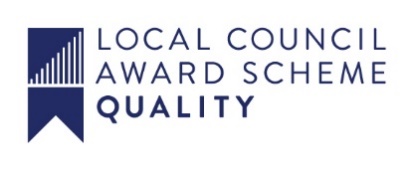 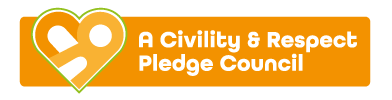 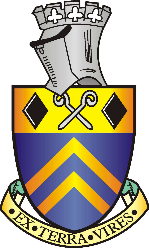          MINUTES OF ALFRETON TOWN COUNCILREGENERATION COMMITTEE MEETING HELD ON TUESDAY 26TH SEPTEMBER 2023 AT 3:30PM AT WOODBRIDGE JUNIOR SCHOOLPRESENT:Chair of Committee: Councillor D Taylor Councillors: Hannah Jowett-Frost, Mary Kerry ORDER OF BUSINESS13/23r To receive apologies for absenceNone were received14/23r To receive any declarations of interest from MembersThere were none15/23r Public ParticipationThere were none16/23r To consider any items which should be taken in exclusion of the press and publicThere were none17/23r To read and consider the minutes of the last meetingThe minutes were read18/23r To Approve the minutes of the last meeting as a correct recordRESOLVEDThe minutes were approved as a correct resord19/23r An update on progress so farArts TrailRESOLVEDTo ratify the Payment of £1,000.00 to Tony FisherThis will be to;Constitute a group of interested individualsApply for funding with support from group and ATCIdentify locations to meetShortlist artistsOutline plan of the projectBusiness ForumA meeting is being held with interested businesses to discuss a regular meet upInterpretation BoardsRESOLVEDCS Lewis and DH Lawrence board prepared to be installedGood progress made on these with Miners Wheel, Centenary Green, Church St, Bevan Boys area and Football ClubMemorial BenchInstalled and unveiledLitter Pick RESOLVEDTo investigate different schemes and support community litter picks for a future meetingPhone Box RESOLVEDChristmas wrap ready, to be installedTown displays - Decx RESOLVEDTo engage David Nieper Foundation in a town centre display ‘Alfreton in Bloomers’For regeneration to fund installation 2024Monthly marketsRESOLVEDMarkets will be launched in spring 2024, with support from Blue Dice Promotions.  Starting 30/03/2023.Alfreton in BloomRESOLVEDThat interest is sought from businesses and AVBC prior to spring 2024. That free advice is sought from Britain in Bloom Neighbourhood CampaignTown Map RESOLVEDTo accept the offer of a free town map and booklet through Bamboo House Publishing and that this is considered alongside a short film of Alfreton20/23r To review progress on Community Hub and consider future actions RESOLVEDNo update has been provided by SISUThat ATC withdraw from the partnership with SISU and seek other alternatives to deliver a Community Hub in Alfreton21/23r To approve payments from the Regeneration Budget 22/23   and 23/24 so farRESOLVEDTony Fisher Arts Trail £1,000.00Film production £500.0022/23r To review the budget 23/24 RESOLVEDThe budget was notedAccruedBudget 23/24ProjectSpend Remaining22/23Budget 23/24Project23/2423/24£1,000.00Membership and advice for market rights£399.60£600.40£7,000.00Town Brand/Festoons £6,265.00£735.00£1,437.60Hanging Baskets£1,437.60£0.00£200.000Business Forum£200.00£2,300.002800Artist Trail£1,064.46£4,035.54£200.001000Phone Box (Arts Trail)£300.00£900.00£544.00£3,000.00Interpretation Boards£1,890.00£1,654.00£1,000.000Memorial Bench£120.00£880.00Alfreton in Bloom£200.00-£200.00£5,681.60£14,800.00TOTAL£11,676.66£8,804.94Budget£15,000.00£15,000.00Underspend from 2022/23£5,681.60£5,681.60Total£20,681.60£11,676.66£9,004.94